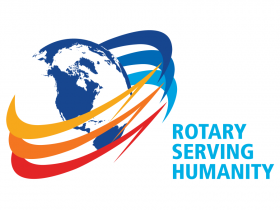 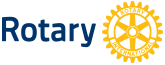               Klinga Rotaryklubb  Dato: 13.01.20            Klubbmøte nr:                	Klinga Rotaryklubb 2020Nyheter/Rotarysaker:Vinlotteri- vinner IngolfIngen 3 min denne gang.Nils Roger Duna holdt et meget interessant innlegg om samer og reindrift ved Namsenfjorden.Fødselsdager:3-minutterIngenReferat fra programØnsker alle et riktig godt nyttår😊Oppmøte og annet rotaryarbeid:14 stk Neste møte:(når og hva)Tinos mandag 20.01.20 kl 1930